Publicado en  el 03/10/2016 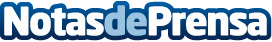 Las compañías españolas disponen de más de 30 millones de liquidezFUNCAS, fundación española sin ánimo de lucro especializada en la promoción de estudios e investigaciones económicas, ha hecho publico estos datos que muestran ciertas desigualdades entre grandes empresas y compañías de tamaño más reducidoDatos de contacto:Nota de prensa publicada en: https://www.notasdeprensa.es/las-companias-espanolas-disponen-de-mas-de-30 Categorias: Nacional Finanzas Recursos humanos http://www.notasdeprensa.es